The label below can be printed, cut, and affixed to a piece of label lock.  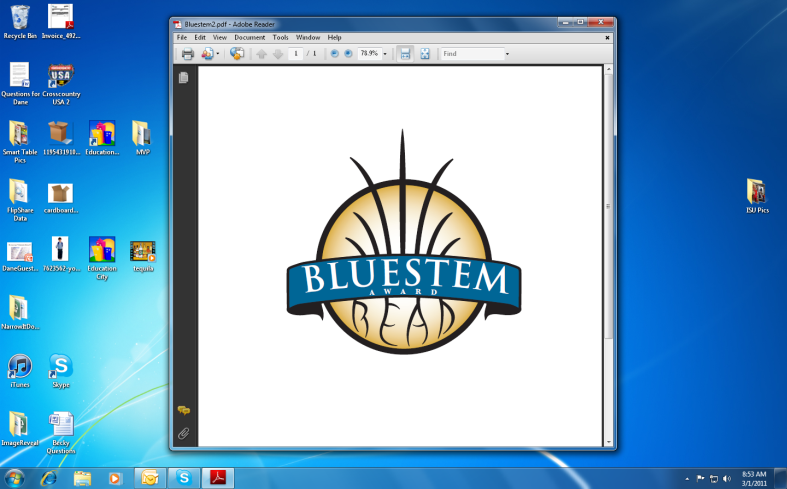 